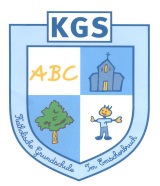                         -Katholische Grundschule Im Emscherbruch-Im Emscherbruch 70 , D-45892 GelsenkirchenTelefon: 0209/72422 - Telefax: 0209/3194356 - E-Mail: 118990@schule.nrw.deGelsenkirchen, 09.04.21Liebe Eltern,ich hoffe Sie und Ihre Familien haben schöne Osterferien gehabt.Die neue SchulMail MSB NRW ist da; anbei in Auszügen:"Insbesondere vor dem Hintergrund der nach dem Osterfest weiterhin unsicheren Infektionslage hat die Landesregierung entschieden, dass der Unterricht für alle Schülerinnen und Schüler der Primarstufe sowie der weiterführenden Schulen ab Montag, den 12. April 2021, eine Woche lang ausschließlich als Distanzunterricht stattfinden wird.
…
Der Besuch der Schule wird damit an die Voraussetzung geknüpft, an wöchentlich zwei Coronaselbsttests teilgenommen zu haben und ein negatives Testergebnis vorweisen zu können. … Schülerinnen und Schüler, die der Testpflicht nicht nachkommen, können nicht am Präsenzunterricht teilnehmen.…
Für Schülerinnen und Schüler der Klassen 1 bis 6 wird ab dem 12. April 2021 eine pädagogische Betreuung ermöglicht.“Das bedeutet also für uns:Nächste Woche lernen alle erstmal wieder auf Distanz - die entsprechenden Wochenpläne werden am Sonntag gegen 15 Uhr hochgeladen.Den neuen Antrag auf Betreuung - wenn eine Beaufsichtigung daheim überhaupt nicht möglich ist - finden Sie ebenfalls auf der Homepage.  Bitte diesen dann bis heute Abend digital bei der Klassenlehrerin einreichen.Das Kollegium macht sich kommende Woche mit den Schnelltests vertraut - ein entsprechender Ablaufplan für die übernächste Woche folgt dann.Ebenso folgt in den kommenden Tagen eine weitere SchulMail, die dann alles noch einmal konkretisieren soll…Ich halte Sie weiter auf dem Laufenden.Mit freundlichen GrüßenM. Schultewolter / Schulleiter